ANGLEŠČINA 7. RAZRED, 11. TEDEN ( 25. 5. – 29. 5. 2020)Ta teden bomo ponovili snov 7. enote.-v učbeniku na strani 76 rešite naloge 1-6 v zvezek ( s celimi stavki naredite naloge 3-5, ostale lahko samo s kratkimi odgovori oz. besedami)-na strani 77 v učbeniku je igra Trump card game, pri kateri imaš opis dveh oseb in nato ugibaš, kdo sta. Izberi si eno znano osebo in na podoben način naredi opis/kartico v zvezek (kot uganko).-v DZ reši vse naloge na straneh 62 in 63 ( Progress Review)Take care!Your English teacher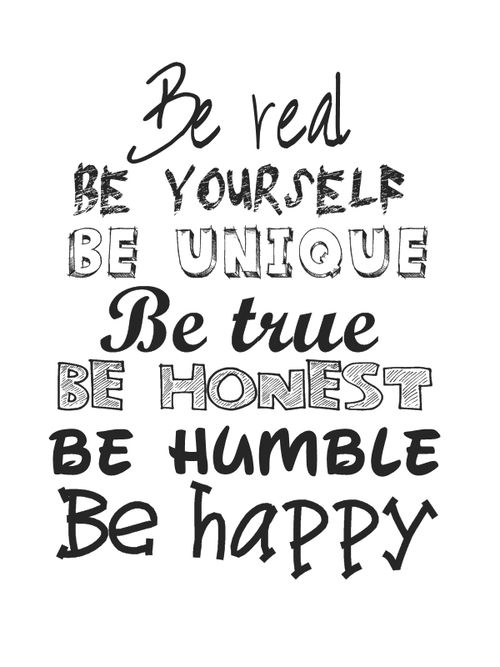 